 Ingreso del pliego de condiciones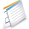 [ 1. Información general ][ 2. Sistema de Evaluación de Ofertas ][ B. Aclaración ][ C. Información del recurso de objeción ][ 3. Información de pago para PYMES ][ 4. Garantías ][ 5. Oferta ][ 6. Timbres ][ 7. Condiciones de contrato ][ 8. Entrega ][ 9. Regiones a las que aplica el contrato ] - La selección no limita la participación de cualquier oferente[10. Funcionarios relacionados con el concurso][ F. Documento del cartel ][ 11. Información de bien, servicio u obra ][13. Recurso para todas las partidas ]Resultado de la solicitud de verificación Condiciones y Declaraciones Cerrar- Podrá realizar la consulta del historial detallado de concursosAnuncioHistorial de modificaciones al cartelConsultarHistorial de modificaciones de presupuestoConsultarConsulta de notificacionesConsultarConsultarConsultarFuncionarios relacionados Funcionarios relacionados con el concursoEstado del concurso ContratoFecha/hora de publicación 23/11/2022 08:00Cartel RealNúmero de procedimiento 2022LA-000067-0032000702Número de SICOP - Nombre de la institución Municipalidad de PococíConcurso confidencial NoEncargado de publicación, gestión de objeciones y apertura RONALD QUIROS BRENESElaborador RONALD QUIROS BRENESEncargado de solicitar estudio de ofertas/recomendación del acto final RONALD QUIROS BRENESRegistro del pliego de condiciones RegistroVersiones del cartelVersión en consulta 20221105472-00Descripción del procedimiento Asfaltado Calles,Cristo Rey, Sagrada Familia, Los Nidos Asfaltado Calles,Cristo Rey, Sagrada Familia, Los Nidos Asfaltado Calles,Cristo Rey, Sagrada Familia, Los NidosClasificación del objeto OBRA PUBLICA OBRA PUBLICA OBRA PUBLICATipo de procedimiento LICITACIÓN ABREVIADA LICITACIÓN ABREVIADA LICITACIÓN ABREVIADATipo de modalidad Cantidad definida Cantidad definida Cantidad definidaTipo de recepción de ofertas En líneaLugar de aperturahttps://www.sicop.go.crhttps://www.sicop.go.crhttps://www.sicop.go.crInicio de recepción de ofertas23/11/2022 08:00Cierre de recepción de ofertas30/11/2022 15:00Fecha/hora de apertura de ofertas30/11/2022 15:01Plazo del acto final 9 Días naturalesPresupuesto total estimado 84.611.842 [CRC]Presupuesto total estimado USD (Opcional)Aplicación del Sistema Automática por SICOP   Consulta de los factores de evaluación   Reporte del resultado de la evaluaciónEvaluador  RONALD QUIROS BRENESFecha/hora límite de recepción de Aclaración 24/11/2022 15:00  Solicitud de Aclaración Consulta de AclaraciónRecepción de extemporáneas NoEncargado de la aclaración RONALD QUIROS BRENESObservacionesAdmisibilidad AdmisibleFecha/hora límite de recepción de objeciones 24/11/2022 15:00Pago por adelantado NoPorcentajeObservacionesRecepción de garantíasGarantía electrónicaGarantía electrónicaGarantía electrónicaGarantía de participación No No NoMonto o porcentajeVigenciaGarantía de cumplimiento Sí Sí SíMonto o porcentaje 5 %Vigencia 4 mesesColateral No No NoMonto o porcentajeVigenciaNúmero máximo de ofertas bases 1Número máximo de ofertas alternativas 0Vigencia 30 Días hábiles 30 Días hábiles 30 Días hábilesAutorización de ofertas conjuntas NoMejora de Precios NoParticipación de proveedores Todos Todos TodosReajuste de precio Sí Sí SíObservaciones de reajuste de preciosAsociación Ciudad de Las Niñas Exento Exento ExentoEspecies fiscales del Contrato AportarPorcentaje  Institución 0 %  
  Proveedor 50 %Especies Fiscales de la orden de pedido Una vez Adjudicada la Contratación, y transcurrido el plazo de firmeza el adjudicatario, De Conformidad con el Código Fiscal Vigente y sus reformas, en Acatamiento del Oficio Nº 29 (Di-Aa-016 del 02-01-02) de La Contraloría General de la República, el Oficio Dgabca-Nc-12-2016 Cobro de especies fiscales de la Dirección General de Administración de Bienes y Contratación Administrativa, Por La Presente Adjudicación el Adjudicatario, Deberá de aportar el 0.0025 del monto total Adjudicado correspondiente. La cancelación puede ser mediante el pago en Entero de Gobierno en La Oficina Correspondiente e Incorporando dicho comprobante al sistema. Una vez Adjudicada la Contratación, y transcurrido el plazo de firmeza el adjudicatario, De Conformidad con el Código Fiscal Vigente y sus reformas, en Acatamiento del Oficio Nº 29 (Di-Aa-016 del 02-01-02) de La Contraloría General de la República, el Oficio Dgabca-Nc-12-2016 Cobro de especies fiscales de la Dirección General de Administración de Bienes y Contratación Administrativa, Por La Presente Adjudicación el Adjudicatario, Deberá de aportar el 0.0025 del monto total Adjudicado correspondiente. La cancelación puede ser mediante el pago en Entero de Gobierno en La Oficina Correspondiente e Incorporando dicho comprobante al sistema. Una vez Adjudicada la Contratación, y transcurrido el plazo de firmeza el adjudicatario, De Conformidad con el Código Fiscal Vigente y sus reformas, en Acatamiento del Oficio Nº 29 (Di-Aa-016 del 02-01-02) de La Contraloría General de la República, el Oficio Dgabca-Nc-12-2016 Cobro de especies fiscales de la Dirección General de Administración de Bienes y Contratación Administrativa, Por La Presente Adjudicación el Adjudicatario, Deberá de aportar el 0.0025 del monto total Adjudicado correspondiente. La cancelación puede ser mediante el pago en Entero de Gobierno en La Oficina Correspondiente e Incorporando dicho comprobante al sistema.Fundamento jurídico para la exención Articulo 8 código municipal: concédase a las municipalidades exención de toda clase de impuestos, contribuciones, tasas y derechos ley 9635 / iva - cap.iii - exenciones art.9) inciso 2)...los bienes y servicios que venda, preste o adquieran las corporaciones municipales Articulo 8 código municipal: concédase a las municipalidades exención de toda clase de impuestos, contribuciones, tasas y derechos ley 9635 / iva - cap.iii - exenciones art.9) inciso 2)...los bienes y servicios que venda, preste o adquieran las corporaciones municipales Articulo 8 código municipal: concédase a las municipalidades exención de toda clase de impuestos, contribuciones, tasas y derechos ley 9635 / iva - cap.iii - exenciones art.9) inciso 2)...los bienes y servicios que venda, preste o adquieran las corporaciones municipalesVigencia del contrato 4 MesesPrórroga 1 MesesMulta (ART. 47, 48, 49 Y 50 RLCA) Por atraso en el plazo de entrega fijado, de acuerdo con los términos y condiciones de la oferta y el presente cartel, de conformidad con los artículos mencionados del RLCA, la Municipalidad rebajará al proveedor contratado, por cada día calendario de retraso el 3% del valor adjudicado, hasta un máximo de 25%. El procedimiento para aplicar multas y cláusulas penales estará regido por la Ley General de Administración Pública. (ART. 47, 48, 49 Y 50 RLCA) Por atraso en el plazo de entrega fijado, de acuerdo con los términos y condiciones de la oferta y el presente cartel, de conformidad con los artículos mencionados del RLCA, la Municipalidad rebajará al proveedor contratado, por cada día calendario de retraso el 3% del valor adjudicado, hasta un máximo de 25%. El procedimiento para aplicar multas y cláusulas penales estará regido por la Ley General de Administración Pública. (ART. 47, 48, 49 Y 50 RLCA) Por atraso en el plazo de entrega fijado, de acuerdo con los términos y condiciones de la oferta y el presente cartel, de conformidad con los artículos mencionados del RLCA, la Municipalidad rebajará al proveedor contratado, por cada día calendario de retraso el 3% del valor adjudicado, hasta un máximo de 25%. El procedimiento para aplicar multas y cláusulas penales estará regido por la Ley General de Administración Pública.Cláusula penal (ART. 47, 48, 49 Y 50 RLCA) Por atraso en el plazo de entrega fijado, de acuerdo con los términos y condiciones de la oferta y el presente cartel, de conformidad con los artículos mencionados del RLCA, la Municipalidad rebajará al proveedor contratado, por cada día calendario de retraso el 3% del valor adjudicado, hasta un máximo de 25%. El procedimiento para aplicar multas y cláusulas penales estará regido por la Ley General de Administración Pública. (ART. 47, 48, 49 Y 50 RLCA) Por atraso en el plazo de entrega fijado, de acuerdo con los términos y condiciones de la oferta y el presente cartel, de conformidad con los artículos mencionados del RLCA, la Municipalidad rebajará al proveedor contratado, por cada día calendario de retraso el 3% del valor adjudicado, hasta un máximo de 25%. El procedimiento para aplicar multas y cláusulas penales estará regido por la Ley General de Administración Pública. (ART. 47, 48, 49 Y 50 RLCA) Por atraso en el plazo de entrega fijado, de acuerdo con los términos y condiciones de la oferta y el presente cartel, de conformidad con los artículos mencionados del RLCA, la Municipalidad rebajará al proveedor contratado, por cada día calendario de retraso el 3% del valor adjudicado, hasta un máximo de 25%. El procedimiento para aplicar multas y cláusulas penales estará regido por la Ley General de Administración Pública.Según demanda No NoDetalle de entregaObservaciones Alajuela Cartago Guanacaste Heredia Limón Puntarenas San José Fuera del paísLíneaRolNombre del encargadoNombre de la dependencia 1 Administrador de contrato Ólger Iván Gutiérrez Mendoza Unidad Técnica de Gestión Vial 2 Estudios técnicos Ólger Iván Gutiérrez Mendoza Unidad Técnica de Gestión Vial 3 Ejecución de trámites Ólger Iván Gutiérrez Mendoza Unidad Técnica de Gestión VialNoTipo de documentoNombre del documentoArchivo adjunto1Documentos del cartelEjecución de proyectosEjecución del proyecto (2).docx (0.24 MB)2Documentos del cartelDeclaraciones juradasDeclaraciones juradas a aportar.docx (0.01 MB)3Documentos del cartelEspecificaciones técnicasOPM-0675-2022 Especificaciones Técnicas Compra de Mezcla Asfaltica para Los Nidos, Cristo Rey La Rita y Sagrada Familia, Cariari ( Especificaciones Técnica).pdf (0.35 MB)4Documentos del cartelConstancia presupuesto0441 Mezcla Asfáltica Sagrada Familia ( Constancia presupuesto).pdf (0.31 MB)5Documentos del cartelConstancia presupuesto0443 Mezcla Asfáltica los Nidos 7-02-383 la Rita Ley 8114 ( Constancia presupuesto).pdf (0.3 MB)6Documentos del cartelConstancia presupuesto0444 Mezcla Asfáltica Camino Cristo Rey 7-02-395 La Rita Ley 8114 ( Constancia presupuesto).pdf (0.3 MB)PartidaLíneaCódigoNombreCantidadUnidadPrecio UnitarioDetalle de partidaDetalle de línea113012160190013382ASFALTO MEZCLA280kg65.000[CRC]ConsultarConsultar123012160192133063EMULSION ASFALTICA (ASFALTO) COLOR NEGRO, DENSIDAD 1 g/cm³, PH 3-6, PORCENTAJE DE AGUA 33,4 % -56,4 %PRESENTACION A GRANEL (L)2.800L550[CRC]Consultar133012160190013382ASFALTO MEZCLA280kg65.000[CRC]Consultar143012160192133063EMULSION ASFALTICA (ASFALTO) COLOR NEGRO, DENSIDAD 1 g/cm³, PH 3-6, PORCENTAJE DE AGUA 33,4 % -56,4 %PRESENTACION A GRANEL (L)2.800L550[CRC]Consultar153012160190013382ASFALTO MEZCLA630kg65.000[CRC]Consultar163012160192133063EMULSION ASFALTICA (ASFALTO) COLOR NEGRO, DENSIDAD 1 g/cm³, PH 3-6, PORCENTAJE DE AGUA 33,4 % -56,4 %PRESENTACION A GRANEL (L)6.300L550[CRC]ConsultarObjeción al cartelRevocatoria / ApelaciónPresentar recurso Consullta de recursoPresentar recurso Consulta de recurso